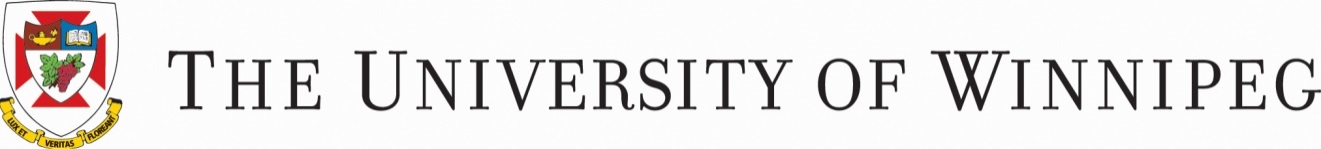  Job Hazard Assessment – “Job Name”Job Name:  Facility: Conducted By:Job StepsHazardsCorrective Actions